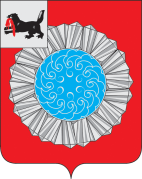 АДМИНИСТРАЦИЯ СЛЮДЯНСКОГО МУНИЦИПАЛЬНОГО РАЙОНАП О С Т А Н О В Л Е Н И Ег. Слюдянкаот 24.01.2020г. № 31Об утверждении план-графика реализации мероприятий, направленных на внесение изменений в  МНГПСлюдянского муниципального района, сельских поселений входящих в состав Слюдянского района Иркутской области в части, касающейся обеспеченности населения велосипедными дорожками и полосами для велосипедовРассмотрев письмо Службы архитектуры Иркутской области от 22 января 2020 года № 02-82-40/20 «О выполнении поручения», в соответствии с Федеральным законом от 06 октября 2003 года № 131-ФЗ «Об общих принципах организации местного самоуправления в Российской Федерации», руководствуясь статьями 17, 38, 47  Устава Слюдянского муниципального района, зарегистрированного постановлением Губернатора Иркутской области № 303-П от 30 июня 2005 года,П О С Т А Н О В Л Я Ю :Утвердить план – график реализации мероприятий, направленных на внесение изменений в местные нормативы градостроительного проектирования Слюдянского муниципального района, сельских поселений входящих в состав Слюдянского района Иркутской области в части, касающейся обеспеченности населения велосипедными дорожками и полосами для велосипедов (прилагается). Опубликовать настоящее постановление в приложении к газете «Славное море» и разместить на официальном сайте администрации муниципального образования Слюдянский район http://www.sludyanka.ru в разделе «Администрация муниципального района/Управления стратегического и инфраструктурного развития/Градостроительство/Местные нормативы градостроительного проектирования».Контроль за исполнением настоящего постановления возложить на вице-мэра, первого заместителя мэра муниципального образования Слюдянксий район Азорина Ю.Н.       Мэр Слюдянского муниципального района                                                      А.Г. ШульцПриложение к постановлению администрации Слюдянского муниципального района от  24.01. 2020 г. № 31ПЛАН-ГРАФИКреализации мероприятий, направленных на внесение измененийв местные нормативы градостроительного проектированияСлюдянского муниципального района, сельских поселенийвходящих в состав Слюдянского района Иркутской областив части, касающейся обеспеченности населениявелосипедными дорожками и полосами для велосипедовВице-мэр, первый заместительмэра муниципального образования Слюдянский район                                                                                                           Азорин Ю.Н.       №№п/пНаименование мероприятияСрок исполненияОтветственный за исполнениеПримечание123451.ПодготовкаПодготовкаПодготовкаПодготовка1.1.Принятие органом местного самоуправления решения о подготовке проекта внесения изменений в местные нормативы градостроительного проектирования муниципального образования в части, касающейся обеспеченности населения велосипедными дорожками и полосами для велосипедов (далее – Проект внесения изменений в МНГП).15.02.2020г.Управление стратегического и инфраструктурного развития администрации Слюдянского муниципального района(главный архитектор муниципального района, отдел стратегического развития)Решение о подготовке внесения изменений в местные нормативы градостроительного проектирования Слюдянского муниципального района, сельских поселений входящих в состав Слюдянского района Иркутской области принимается отдельным нормативно-правовым актом администрации Слюдянского муниципального района.  1.2.Подготовка органом местного самоуправления Проекта внесения изменений в МНГП.До 31 июля 2020 годаУправление стратегического и инфраструктурного развития администрации Слюдянского муниципального района(главный архитектор муниципального района, отдел стратегического развития)1.3.Размещение Проекта внесения изменений в МНГПна официальном сайте органа местного самоуправления в сети Интернет» (при наличии официального сайта муниципального образования) и опубликование в порядке, установленном для официального опубликования муниципальных правовых актов, иной официальной информации.Август 2020 годаУправление стратегического и инфраструктурного развития администрации Слюдянского муниципального района(главный архитектор муниципального района, отдел стратегического развития)Не менее чем за два месяца до утверждения проекта внесения изменений в МНГП (ч.6, ст. 29.4. Градостроительного кодекса РФ).2.УтверждениеУтверждениеУтверждениеУтверждение2.1.Направление Проекта внесения изменений в МНГП на утверждение в  представительный орган местного самоуправления.4 квартал 2020 годаУправление стратегического и инфраструктурного развития администрации Слюдянского муниципального района(главный архитектор муниципального района, отдел стратегического развития)2.2.Утверждение Проекта внесения изменений в МНГП.4 квартал 2020 годаУправление стратегического и инфраструктурного развития администрации Слюдянского муниципального района(главный архитектор муниципального района, отдел стратегического развития), Дума Слюдянского муниципального района3.Размещение в ФГИС ТПРазмещение в ФГИС ТПРазмещение в ФГИС ТПРазмещение в ФГИС ТП3.1.Размещение утверждённых местных нормативов градостроительного проектирования (новой редакции) в федеральной государственной информационной системе территориального планирования (далее – ФГИСТП).4 квартал 2020 годаУправление стратегического и инфраструктурного развития администрации Слюдянского муниципального района(главный архитектор муниципального района, отдел стратегического развития)Не позднее пяти дней со дня утверждения указанных нормативов (ч.7, ст. 29.4. Градостроительного кодекса РФ)..